Дорогие жители Кривопорожского сельского поселения, у нас есть хорошая новость!
Наш проект «Устройство универсальной спортивной площадки в п. Кривой порог: 2 этап» прошёл конкурсный отбор в рамках Программы поддержки местных инициатив и занял 10 место. Всего в конкурсном отборе к участию в программе ППМИ были допущены 134 проекта, профинансированы будут 74 из них. Работы по реализации проекта планируется на август-сентябрь 2023 года. Это будет зависеть от сроков проведения конкурсных процедур по выбору подрядчика и от самого подрядчика, который выиграет торги.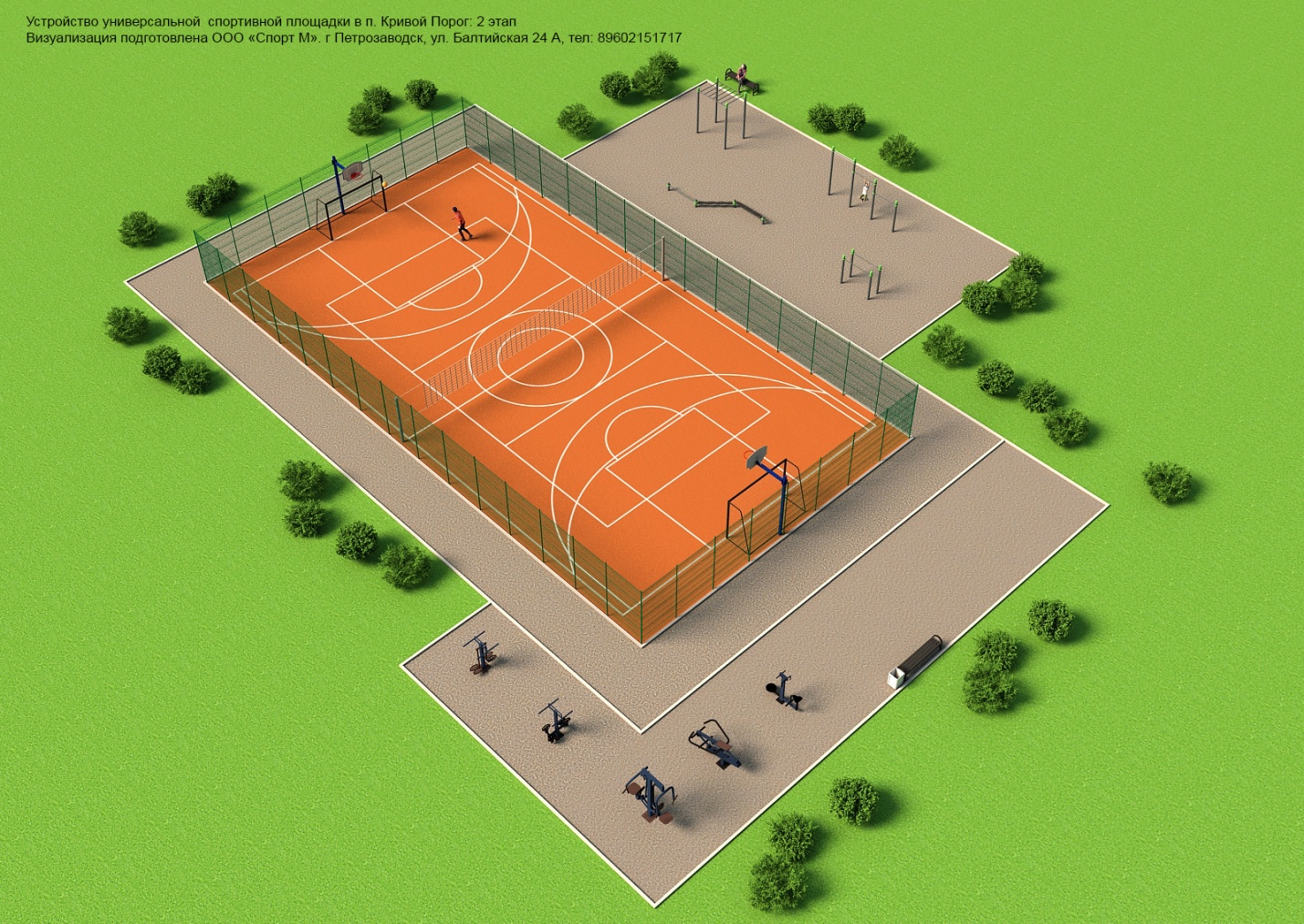 